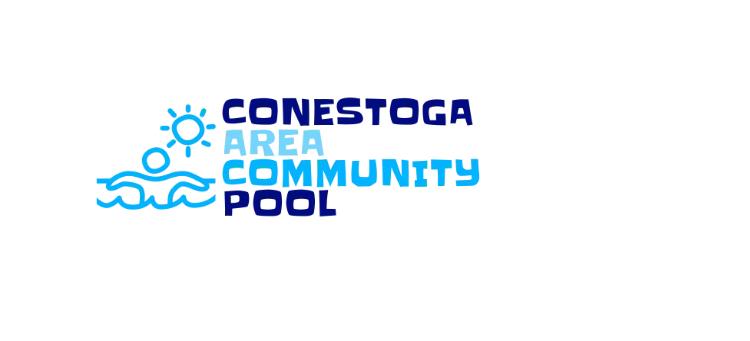 2024 POOL MEMBERSHIPFamily of 4 or less Annual Pass        $275.00 Discounted til May 25, 2024  $325.00 AfterAdditional family member                $40.00 Senior (over) 65 Annual Pass            $75.00Individual Season Pass  (16-65)        $150.00Youth Season Pass (3-15)                   $125.00Name ______________________________ Age _______Address ____________________________ Phone _______________ADDITIONAL FAMILY MEMBERSName ______________________________ Age _______Name ______________________________ Age _______Name ______________________________ Age _______Name ______________________________ Age _______Name ______________________________ Age _______X______________________________ Signature of Responsible PartyBy signing you release any and all responsibility from Conestoga Area Community Pool, their members, volunteers and employees.  You understand the risk involved in the activity of swimming and activities associated with a community pool.TOTAL DUE $_______________    Checks can be made payable to Conestoga Area Community Pool, 3225 Main Street, Conestoga, PA 17516        Questions?  Melanie 717-951-8677